	Inscription à la formation de directeur / directrice des travaux 
du bâtiment et génie civil 2024-2026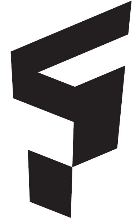 	
À renvoyer par mail à formation@dfdt.ch Titre		Madame		MonsieurPrénom	Nom	Rue, n°	NPA		Localité	Tel *		email	Date de naissance	Numéro AVS	Formation
professionnelle	Centre de formation	
souhaité		Sion		Yverdon		FribourgJe m’inscris pour
l’orientation		Bâtiment		Génie civilFacturation		Participant		EmployeurModalité 
de paiement		Semestriel		Facturation unique	J’ai lu et j’accepte les conditions généralesAnnexes à joindre impérativement :Curriculum Vitae à jourCopie de votre CFC, diplôme ou titre équivalent* Merci de nous donner un numéro où vous êtes facilement joignable